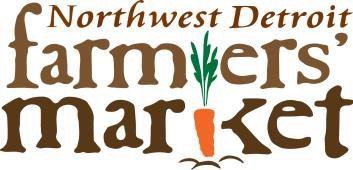 VENDOR/APPLICANT INFORMATION(Please check or highlight)New Vendor Application Existing Vendor Renewal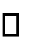 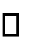 Personal Contact Information(Complete all that apply)Name  	Address  	City/State/Zip  	Phone 	(day) 	(evening) Email 			Business Contact Information(Complete all that apply)Business Name  	Primary Contact Name  	                                                                                                                                                            (if different from above)Address  	City/State/Zip  	Phone 	(day) 	(evening) E-mail address  			Website Address 	Facebook Address/ Social Media Sites 	Vendor Category(Please check or highlight all that apply)Farmer/ Produce	Prepared food/ Ready to Eat	Specialty Food Other	(Describe) 		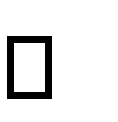 Description of merchandise/goods to be sold:Selling Experience(for new vendor applications only)Please list any markets you have sold at/ number of years sold:Please list any stores that carry your product/ number of years sold:References:Contact Name 	Contact Phone or Email 	Relationship 	Contact Name 	Contact Phone or Email 	Relationship 	Demographic Profile(for new vendor applications only)Is your business:(check or highlight all that apply)Immigrant Owned Minority Owned Women OwnedHow many employees does your business employ (including yourself)? 	Full Time 	Part TimeMARKET REGULATIONS AND FEESMARKET RULES AND REGULATIONS: I have received a copy of the Northwest Detroit Farmers’ Market Rules and Regulations and agree to abide by them. Failure to cooperate with the market rules mayresult in GRDC’s termination of my participation in the market at any time.ITEMS FOR SALE: I agree to offer for sale only those items listed above; additional items may be added with prior approval in writing by GRDC.VENDOR INDEMNIFICATION OF GRDC: By signing this agreement, Vendor covenants and agrees to protect, indemnify and save GRDC harmless from and against all liability, obligations, claims, damages, penalties, causes of action, costs and expenses, including attorneys' fees, imposed upon, incurred by or asserted against GRDC by reason of any accident, injury to or death of any person or loss of or damage to any property caused by: (a) any act or omission of Vendor or Vendor's officers, employees, agents, or of anyone claiming by, through or under Vendor; (b) the failure or misuse of any equipment, tools, tables, packaging, or other items owned or used by the Vendor or Vendor's officers, employees, agents, or anyone claiming by, through or under Vendor; (c) any failure on the part of Vendor or Vendor's officers, employees, agents to perform or comply with any of the provisions, covenants, rules, duties, agreements, or requirements of this Agreement; (d) any violation of any applicable law, ordinance, order, rule or regulation by Vendor or Vendor's officers, employees, agents, or by anyone claiming by, through or under Vendor; and/or (e) any actions taken by the Vendor while at theNorthwest Detroit Farmers’ Market. Vendor further covenants and agrees that, if any action, suit or proceeding is brought against GRDC by reason of any of the foregoing, Vendor will, at Vendor's sole cost and expense, defend GRDC in any such action, suit or proceeding.VENDOR WAIVER: Vendor waives and releases any claims Vendor may have against GRDC or GRDC's officers, agents, or employees for loss, damage or injury to person or property sustained by Vendor or Vendor's officers, agents, employees, guests, invitees or anyone claiming by, through or under Vendor resulting from any cause whatsoever other than gross negligence or willful misconduct of GRDC or GRDC's officers, agents, or employees.LIABILITY INSURANCE: Each food vendor is strongly encouraged to obtain liability insurance covering its activities at the Northwest Detroit Farmers’ Market. * For a low cost insurance option, as well as member discounts, educational programs, and networking across farmers market, we encourage all vendors to join the Michigan Farmers Market Association. For more information please visit www.mifma.org.THE UNDERSIGNED VENDOR HAS READ THE ATTACHED MARKET RULES AND REGULATIONS, INCLUDING THE INDEMNIFICATION, WAIVER, AND INSURANCE PROVISIONS, UNDERSTANDS ALL THE TERMS OF THEAGREEMENT, AND HEREBY AGREES TO ITS TERMS BY SIGNING BELOW.Applicant/Vendor Signature	Date  	COMPLETE, SIGN, AND RETURN THIS AGREEMENT TO:By mail:Northwest Detroit Farmers’ Market c/o Grandmont Rosedale Development Corp. 19800 Grand River Ave. Detroit, MI 48223By Email:Ashley Baker, Northwest Detroit Farmers’ Market Manager info@grandmontrosedale.com